INDICAÇÃO Nº 9235/2017Sugere ao Poder Executivo Municipal que proceda a troca de lâmpada na Rua Mário Mouro, defronte o nº 90 nas Chácaras de Recreio Hélico.  (A)Excelentíssimo Senhor Prefeito Municipal, Nos termos do Art. 108 do Regimento Interno desta Casa de Leis, dirijo-me a Vossa Excelência para sugerir ao setor competente que proceda a troca de lâmpada na Rua Mário Mouro, defronte o nº 90 nas Chácaras de Recreio Hélico.  Justificativa:Fomos procurados por munícipes solicitando essa providencia, pois, a lâmpada está apagada, causando transtornos e insegurança.Plenário “Dr. Tancredo Neves”, em 08 de Dezembro de 2017.José Luís Fornasari                                                  “Joi Fornasari”                                                    - Vereador -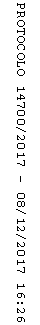 